Unit 5: Naming and Bonding 	Name: ___________________  Block: ____Review: Valence Electrons Remember the number of valence electrons of a main group are counted from 1-8, left to right in groups 1 and 2, 13-18.Directions: On the periodic table below, label each Main Group with the number of valence electrons, then answer the question to the right of the table. 
How many valence electrons do the following atoms/ions have? 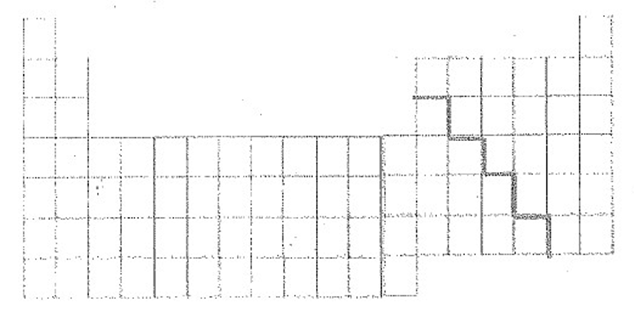      Ca     Ca+2     S     S-2    He    NeLewis Dot Rules for AtomsElectron distribution is depicted with Lewis Dot Structures (also known as electron dot structures). These are the rules for drawing Lewis Dot Structures: Write the symbol of the element the Lewis Dot will represent.The dots around the symbol represent the number of valence electrons that element has. Be sure to follow these simple rules when adding dots around the symbol: No side receives two electrons until each side receives one (seats on a bus, remember?)Once all four sides have one electron, begin to fill the second electron spot in each pair. It does not matter which side you start on, as long as the previous two rules are fulfilled.Example: Carbon		(4 valence electrons)				Bromine	(7 valence electrons)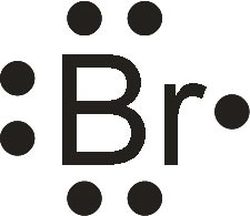 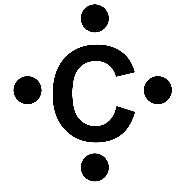 Directions: Draw the Lewis Dot Structure for the following atoms: H		Al		Cl		Mg		He		O		Si		Ne	Common Ions (Oxidation Numbers)Octet Rule: Each atom will gain or lose valence electrons to achieve 8 valence electrons in the outermost energy level so that they achieve the electron configuration of a Noble Gas (group 18). Ions form by gaining or losing valence electrons to become more stable.Cations: positively charged ions that will lose electrons to become more stable. There are more protons than electrons.Anions: negatively charged ions that will gain electrons to become more stable. There are more electrons than protons. Directions: On the periodic table below, write the common ions (oxidation numbers) formed by each group. As before, ignore groups 3-12. Then, answer the question to the right of the table. What are the common ions formed by the following atoms? H
CaAlNOF

LiLewis Dot Rules for IonsWhen drawing the Lewis Dot Structures, you will signify that they symbol is an ion by completing the Octet Rule using the appropriate amount of dots, then adding brackets around the symbol with the charge outside right as a superscript. Example: Magnesium (+2 common ion) 				Bromine (-1 common ion)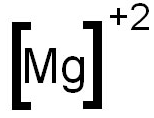 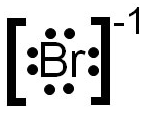 Directions: Draw the Lewis Dot Structures for the following common ions: S				Al				Cl				NIonic Bond FormationIonic bonds occur between a cation and an anion. Lewis Dot Structures are used to show how ionic bonds form. If an element has a bonding electron in the Lewis Dot Structure, it will gain or lose those electrons through bonding and form a lone pair. Step 1: Draw the Lewis Dot Structures for both atoms	Example: Lithium and Nitrogen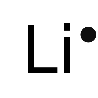 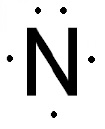 Step 2: Show the transfer of electrons from the cation to the anion (metal to the nonmetal) by drawing an arrow to the location it would fit to complete the Octet Rule. Step 3: Are all the bonding electrons paired up? If not, continue to add more cations or anions until both have a complete octet. If the compound is neutral, write the Lewis Dot Structure for each ion.


Step 4: Draw the ionic bond formed between each ion after they combine. 
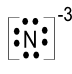 3[Li]+1


Step 5: Write the neutral chemical formula. The subscript shows how many of each element participates in the bonds. 		         Li3NDirections: Draw the ionic bonding between the elements in each example below. Use the example as a guide and complete all steps (1-5). Potassium and BromineBeryllium and OxygenLithium and Sulfur



Aluminum and Chlorine Calcium and PhosphorousCompound Type: ______________________Directions: Using the table below, determine a process to go from Name to Chemical Formula, and back. Record your findings at the bottom of the page. Make sure your process is CLEAR! Hints: What do you notice about the element named first? What do you notice about the ending to the name? What do you notice about the ions involved? What do you notice about the final chemical formula? Binary Ionic Compounds PracticeWrite the formula for these compounds: gallium chloride ________________________beryllium oxide _________________________potassium nitride ________________________rubidium selenide _______________________lithium iodide___________________________barium bromide _________________________’aluminum phosphide _____________________magnesium nitride _______________________
Name the following compounds: K2O  __________________________________			NaF ___________________________________KI _____________________________________ 		Mg3P2 _________________________________Al2Se3 ________________________________			Rb3N __________________________________GeCl  __________________________________			GaBr3 __________________________________Na2O  __________________________________	 		Sr3N2  __________________________________Compound Type: ______________________Directions: Using the table below, determine a process to go from Name to Chemical Formula, and back. Record your findings at the bottom of the page. Make sure your process is CLEAR! Compound Type: ______________________Directions: Using the table below, determine a process to go from Name to Chemical Formula, and back. Record your findings at the bottom of the page. Make sure your process is CLEAR! ammonium		NH4+1		acetate		C2H3O2-1hydroxide		OH-1		phosphate		PO4-3	carbonate		CO3-2		nitrate			NO3-1					sulfate			SO4-2	Transition Metals and Polyatomic Ionic CompoundsWrite the correct formula for: 1) magnesium oxide ______________2) lithium bromate ______________3) titanium (IV) nitride ___________4) aluminum sulfate ______________5) iron (III) iodide ______________6) mercury (II) chlorate ____________7) sodium sulfite ______________8) radium bromide ______________9) magnesium borate ______________10) vanadium(III) nitride ___________
Write the correct formula for: 11) iron(III) chloride ______________12) copper(II) sulfate ______________13) lead(II) bromide ______________14) calcium iodide ______________15) potassium nitrate  ___________16) tin(IV) oxide ______________17) manganese(III) chromate ________18) beryllium nitrite ___________19) gold(III) oxide ______________20) cobalt(II) phosphate ___________
Write the correct name for:1) MgS _________________2) NiBr _________________3) Ba3N2 _________________4) Al2O3 _________________5) ZnS _________________6) NiF2 _________________7) V2S _________________8) FeCl2 _________________9) TiO _________________10) AlP  _________________
Write the correct name for: 11) Cu(NO2)2 _________________12) CuBr _________________13) GaN _________________14) Fe2(CO3)3 _________________15) Ag(CN)2 _________________16) SnO _________________17) Cu2S _________________18) Mg3(PO3)2 _________________19) Zn3N2 _________________20) Ni(IO3)3 _________________Covalent Bonds: Formulas, Names, DrawingsH2O	Draw Lewis dot structure with electrons being shared			Draw molecule with bondNH3 	Draw Lewis dot structure with electrons being shared			Draw molecule with bondPCl3	Draw Lewis dot structure with electrons being shared			Draw molecule with bondO2	Draw Lewis dot structure with electrons being shared			Draw molecule with bondCO2 	Draw Lewis dot structure with electrons being shared			Draw molecule with bondCH4 	Draw Lewis dot structure with electrons being shared			Draw molecule with bondH2S 	Draw Lewis dot structure with electrons being shared			Draw molecule with bondCH2Br2       Draw Lewis dot structure with electrons being shared			Draw molecule with bondHCN 	Draw Lewis dot structure with electrons being shared			Draw molecule with bondCH3Cl  	Draw Lewis dot structure with electrons being shared			Draw molecule with bondOF2 	Draw Lewis dot structure with electrons being shared			Draw molecule with bondSO2 	Draw Lewis dot structure with electrons being shared			Draw molecule with bondCompound Type: ______________________Directions: Using the table below, determine a process to go from Name to Chemical Formula, and back. Record your findings at the bottom of the page. Make sure your process is CLEAR! Covalent Molecules Names and Formulas
Write the name of each of the given molecules:1.  SF6								1.  ______________________2.  P2Br8								2.  ______________________3.  SiF3								3.  ______________________4.  N2O								4.  ______________________5.  P4O10								5.  ______________________6.  N2O5								6.  ______________________7.  SO2								7.  ______________________8.  CBr4								8.  ______________________Write the chemical formula for each of the given names: 9.  nitrogen triiodide						9.  ______________________10.  dinitrogen tetroxide						10.  ______________________11.  boron tetrahydride						11.  ______________________12.  carbon monoxide						12.  ______________________13.  dihydrogen monoxide						13.  ______________________14.  tricarbon hexiodide						14.  ______________________15.  phosphorus trichloride						15.  ______________________
16.  diphosphours heptoxide					16.  ______________________Compound Type: ______________________Directions: Using the table below, determine a process to go from Name to Chemical Formula, and back. Record your findings at the bottom of the page. Make sure your process is CLEAR! Write the chemical name for each of the given the hydrocarbons:Methane		_____________________Propane		 ______________________Heptane		 ______________________Ethane			 ______________________Octane			 ______________________Butane			 ______________________Write the chemical formula for each of the given hydrocarbons: C3H8			 ______________________C6H14			 ______________________C2H6			 ______________________C9H20			_______________________C10H22			 ______________________
C4H10			 ______________________Draw the five structural isomers of hexane: Mixed Compounds Review: Naming and Formulas
Name the following chemical compounds:1)	C3P 		________________________2)	Ca(C2H3O2)2 ___________________________3)	P2O5 		_________________________4)	K2SO3		 _________________________5)	FePO4		__________________________6)	C2H6		 _________________________7)	Al2(CO3)3	 _________________________8)	ZnSO4		 _________________________9)	(NH4)3P	 _________________________10)	CuOH 	________________________________11)	 C5H12		__________________________12)	 SO2 		__________________________Write the formulas for the following chemical compounds:13)	silicon dioxide __________________________14)	barium sulfite __________________________15)	manganese (II) phosphide _________________16)	propane _______________________________17)	diboron tetrabromide ____________________
18)	lead (II) nitrate	__________________________19)	ammonium fluoride______________________20)	triboron hexoxide _______________________21)	heptane________________________________22)	chromium (III) hydroxide__________________23)	tin (IV) selenide ________________________24)	carbon tetrachloride _____________________Compound Type: ______________________Directions: Using the table below, determine a process to go from Name to Chemical Formula, and back. Record your findings at the bottom of the page. Make sure your process is CLEAR! 
ammonium		NH4+1		acetate		            C2H3O2-1hydroxide		OH-1		phosphate		PO4-3	carbonate		CO3-2		nitrate			NO3-1					sulfate			SO4-2	Acids Names and Formulas Practice1. Nitric acid				_________________________2. Hydrosulfuric acid			_________________________3. Chloric acid				_________________________4. Acetic acid				_________________________5. Hydrobromic acid			_________________________6. Sulfurous acid			_________________________7. Chlorous acid			_________________________8. Chromic Acid			_________________________9. Hydrochloric acid			_________________________10. Phosphoric acid			_________________________11. Nitrous acid				_________________________12. Hydrofluoric acid			_________________________13. Hydroiodic acid			_________________________14. Phosphorous acid			_________________________15. Carbonic acid			_________________________Write the correct name for the following acids:16. HClO4				_________________________17. HC2H3O2				_________________________18. H3PO4				_________________________19. HCl 				 _________________________20. H2SO4				_________________________21. HNO2				_________________________22. HI 					_________________________23. HF 					_________________________24. H3PO3				_________________________25. HClO3				_________________________Unit 5 Review: Naming and Bonding1. What is the term for the number of valence electrons gained or lost during bonding?2. How do you use the periodic table to determine the number of valence electrons?3. Describe the characteristics of an ionic compound:4. Describe the characteristics of a covalent compound:5. Write the formula for the following compounds:A) Potassium Nitrate	      B) Trinitrogen Hexasulfide       C) Gold (III)  Phosphide       D) Nitrous Acid6. Name these compounds:A) C4Br2			B) Li3PO4			C) H3P			      D) Fe(NO2)27. An atom has 22 protons and a mass number of 53, and has a 2+ charge. Write this element in isotopic notation. 8. What does the Roman numeral represent in a chemical compound? 9. Where are the metals found on the periodic table?
10. What is a structural isomer?
11. Where are the transition metals located?
12. What element do all acids start with?
13. Write the formula for these compounds:A) Sulfuric Acid	     B) Nickel (IV) Chromate		C) Sulfur Trioxide	  D) Lithium Carbonate14. Isotopes are forms of the same element, but with different number of ______________.15. If you see a compound’s name that has prefixes at the beginning, then what type of bonding will it be?16. List the prefixes for covalent compounds 1-10:17. Name the following Compounds:A) HF	   	   	B) Mn2O		   C) B2O7		    D) H2SO3	                  E) Ca2N318. Which way do periods on the periodic table go? What does the period number indicate?19. Which way do groups go on the periodic table? What does the group number indicate?20.  Write these formulas:A) Hydrophosphoric Acid	B) Carbonic Acid	C) Sulfur Heptabromide     D) Zinc (IV) Manganate21. The sum of the oxidation numbers in an ionic compound will always equal ___________________Answer the following questions for the formula Ca3(PO4)223. What type of compound is this? Justify your response:
24. How many elements are in the above compound?
25. How many total atoms are in the bond? 
26. Write is the oxidation number for the metal in each of the following compounds:A) ZnO	    B) FePO4	         C) CoF2	             D) Mn(SO4)2	              E) FeN27. Write the oxidation number for the following elements:A) Bromine	    B) Calcium	          C) Indium	 D) Phosphorus	E) Iodine28. Name and Write the following for the compounds belowA) Ba(CN)2							B) Ammonium Hydroxide	C) P3O								D) Zinc (II) Sulfide	E) Hg3N							F) Pentanitrogen Heptaoxide
	G) H2CO3							H) Hydrophosphoric AcidLearning TargetsReview: I CAN determine the number of valence electrons of main group elements using the periodic table; I CAN determine the charge (oxidation number) of a given ion using the periodic tableI CAN draw the Lewis Dot Structure of an atom; I CAN draw the Lewis Structure of an ionI CAN define and explain ionic compounds (formation and composition) and their properties;
 I CAN draw the Lewis Dot Structure for an ionic compoundGiven the two elements bonding, I CAN write the name and formula of any given ionic compound.
*Includes simple ionic compounds, compounds with transition metals, and compounds with polyatomic ions.I CAN write the formula (including charge) and name of the required polyatomic ionsI CAN define and explain covalent molecules (formation and composition) and their properties;
 I CAN draw the Lewis Dot Structure for a covalent molecule
*Includes binary acids, oxyacids, and simple straight-chained hydrocarbons (alkanes).Given the two elements bonding, I CAN write the name and formula of any given covalent molecule.
*Includes binary acids, oxyacids, and simple straight-chained hydrocarbons (alkanes).I CAN define and explain structural isomers.Given the formula or name, I CAN determine if a compound contains ionic or covalent bonds.
*Includes binary acids, oxyacids, and simple straight-chained hydrocarbons.Chemistry Important Dates! Chemistry Important Dates! Chemistry Important Dates! Chemistry Important Dates! Chemistry Important Dates! Chemistry Important Dates! Chemistry Important Dates! MondayTuesdayWednesdayThursdayFridaySaturdaySundayFebruary 202122232425262728March 123456789101112NameFormationChemical Formulasodium chlorideNa+1	and      Cl-1NaClsodium sulfide2Na+1	and     S-2Na2Ssodium nitride3Na+1	and     N-3Na3Nmagnesium chlorideMg+2	and    2Cl-1MgCl2magnesium oxideMg+2	and       O-2MgOmagnesium phosphide3Mg+2	and    2P-3Mg3P2aluminum chlorideAl+3	and   3Cl-1AlCl3aluminum oxide2Al+3	and    3O-2Al2O3aluminum nitrideAl+3	and     N-3AlNProcess from Name to Chemical FormulaProcess from Chemical Formula to NameElements
Circle the MetalOxidation #’sLewis Structure of CompoundBalanced FormulaName of CompoundCa & BrO & NaLi & PS & AlNameFormationChemical Formulairon (II) oxideFe+2	and     O-2FeOiron (III) oxideFe+3	and     O-2Fe2O3copper (I) bromideCu+1	and     Br-1CuBrcopper (II) bromideCu+2	and     Br-1CuBr2copper (I) oxideCu+1	and     O-2Cu2Otin (II) sulfideSn+2	and     S-2SnStin(IV) sulfideSn+4	and     S-2SnS2Process from Name to Chemical FormulaProcess from Chemical Formula to NameNameFormationChemical Formulasodium nitrateNa+1	and     NO3-1NaNO3magnesium nitrateMg+2	and     NO3-1Mg(NO3)2aluminum nitrateAl+3	and     NO3-1Al(NO3)3ammonium acetateNH4+1	  and    C2H3O2-1NH4C2H3O2ammonium carbonateNH4+1	and     CO3-2(NH4)2CO3ammonium phosphateNH4+1	and     PO4-3(NH4)3PO4Process from Name to Chemical FormulaProcess from Chemical Formula to NameNameChemical FormulaCarbon MonoxideCODihydrogen monoxideH2OTrinitrogen dichlorideN3Cl2Tetraphosphorous decaoxideP4O10Hexanitrogen pentafluorideN6F5Heptahydrogen octasulfideH7S8Nonanitrogen trioxideN9O3Process from Name to Chemical FormulaProcess from Chemical Formula to NameNameFormulasMethaneCH4EthaneC2H6PropaneC3H8ButaneC4H10PentaneC5H12HexaneC6H14Process from Name to Chemical FormulaProcess from Chemical Formula to NameNameFormationChemical FormulaHydrochloric AcidH+1	and     Cl-1HClHydrobromic AcidH+1	and     Br-1HBrHydrofluoric AcidH+1      and     F-1HFAcetic Acid          H+1      and     C2H3O2-1HC2H3O2Nitric AcidH+1	and    NO3-1HNO3Phosphoric AcidH+1	and    PO4-3H3PO4Carbonic  AcidH+1	and     CO3-2H2CO3Nitrous AcidH+1	and     NO2-1HNO2Phosphorous AcidH+1	and     PO3-3H3PO3Sulfurous AcidH+1	and    SO3-2H2SO3Process from Name to Chemical FormulaProcess from Chemical Formula to Name